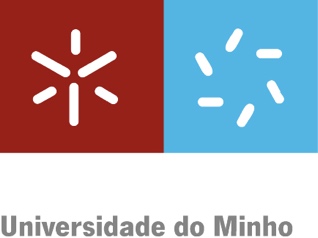 (replace with the logo of your organisation)StatementName, Position, Organisation, as member of the Jury of the Master or PhD on (name of the programme) requested by (name of the student) declare that:I have technological conditions to use the Zoom videoconference service, in "no recording" mode (1). I have the technological conditions to sign the minutes of the public exam using a digital signature qualified by a system recognized in my country or, if not possible, I will send by e-mail to the President of the Jury within 24 hours after the conclusion of the exam, my signed and digitalized evaluation report. Date e signature(1) To participate in the videoconference, equipment with microphone and video camera, broadband Internet connection, whenever possible with physical cable connection instead of WIFI connection, and Zoom client application are required. Whenever you use the service, you will be directed to a page that will automatically try to install the most indicated version of the application, if it is not installed.